7-08 RM 04458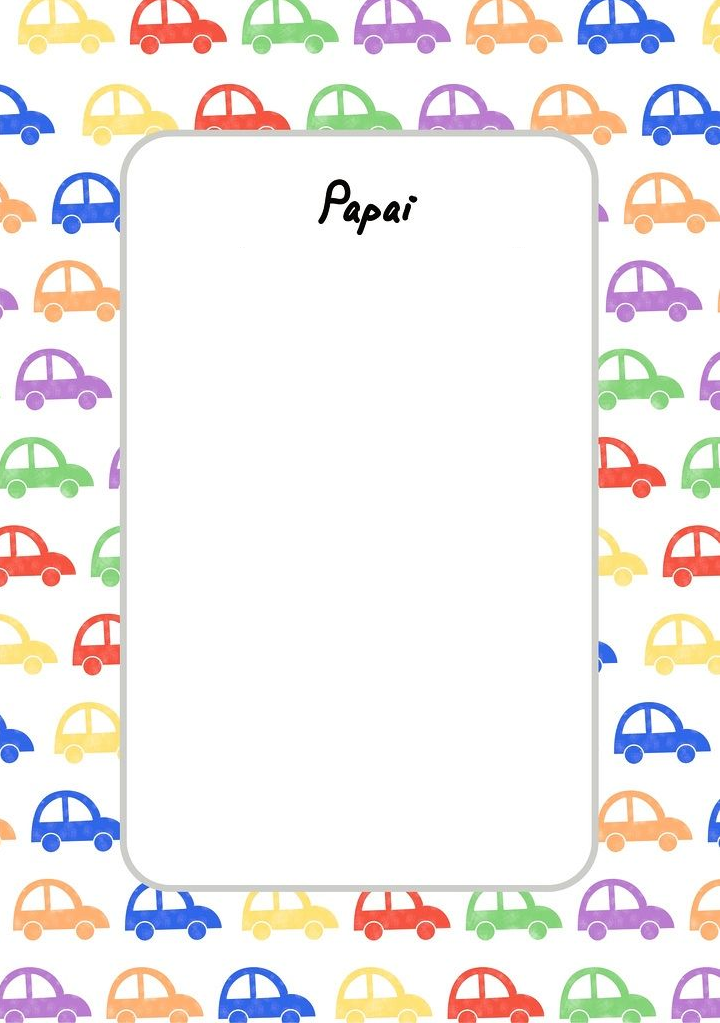 